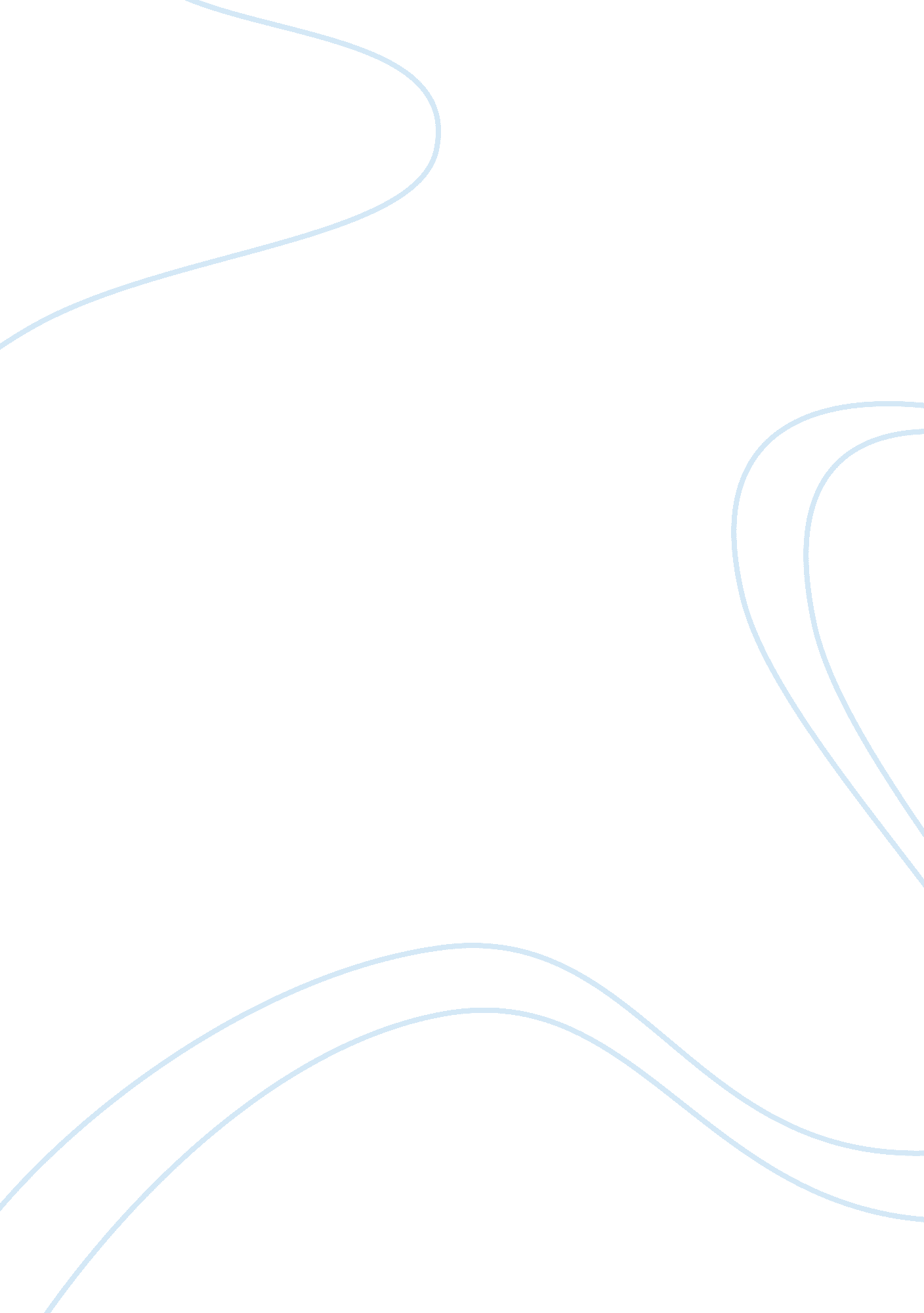 EditTechnology, Information Technology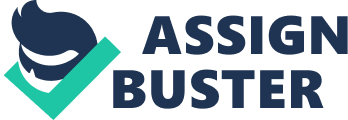 Project Structure Chapter one- Project introduction: Chapter one explains the motivation to do this project. It discusses the aims and objectives and evaluates the requirements’ descriptions. It also describes the approaches implemented in the project and also summarizes the plan of the project. 
Chapter Two – Background: 
Chapter two describes the research methodology and data mining steps. This chapter also describes the achieved work before the test’s commencement and the project’s evaluation. 
Chapter Three – Techniques of Data Mining: 
Chapter three explains numerous techniques of data mining and gives examples of the ways in which they can be used. 
Chapter Four – Issues of Data Mining: 
Chapter four discusses various issues in the preparation of the data for mining thus providing solutions with which they can be overcome. 
Chapter Six – Design & Implementation: 
Chapter six discusses the ways of collection of the medical data and of performance of the pre-processing steps upon them so that they can be prepared for the WEKA mining package and the various techniques of Data Mining can be applied. In addition, it discusses ways to handle the missing values. 
Chapter Seven – Testing: 
This chapter explains the testing strategy employed on the mining methods’ results. It includes the classifiers’ accuracy and the contingency tables’ testing. In addition to that, this chapter includes histograms of the attributes of the data with respect to the attribute of the Diabetic class. 
Chapter Eight – Critical Evaluation: 
Chapter eight emphasizes upon the results’ evaluation as it is generated by the classifiers. This chapter contains a list suggesting possible improvements of the systems so that the problems encountered can be overcome. It also mentions the lessons learnt and the alternative approaches. 
Chapter Nine – Conclusion: 
This chapter explains how well the objectives of the project as mentioned before in the project plan and the project reflections were achieved. 